стикер 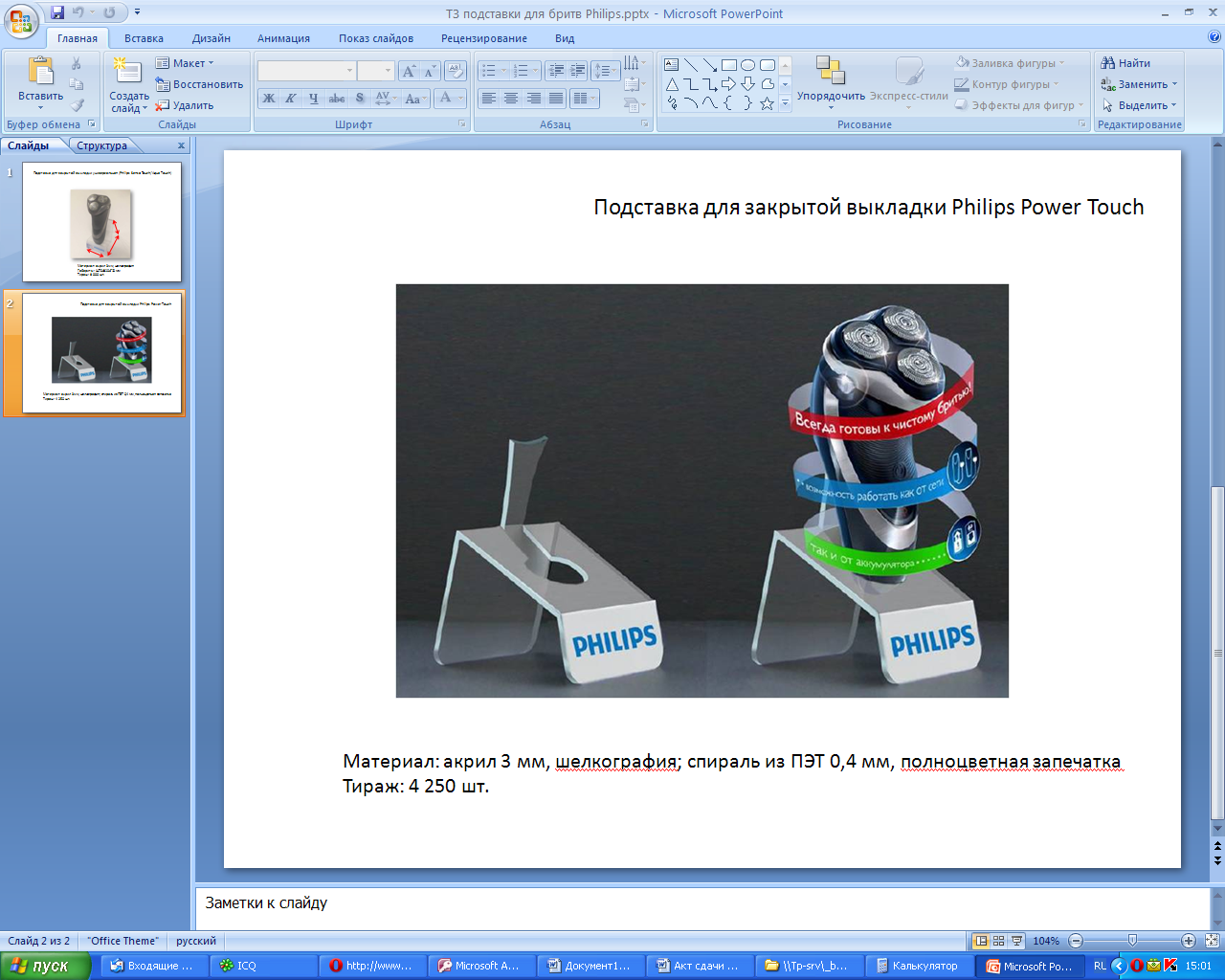 1.Узкая лента Материал: пентапринт с печатью полноцвет , лента будет закручиваться спиралью вокруг подставки,2.из этого же материала, нужно сделать стикеры  так же с печатью полноцвет,  размер 1,6 см. тираж – 9000шт. 